22 March 2018Dear CandidateRE: 	Permanent, full-time Teacher of Computer Science/Information Technology 	Post to commence 1 September 2018Thank you for your recent enquiry in respect of the above vacancy.Enclosed/attached is an application form and recruitment pack setting out the duties and responsibilities of the post, which I hope you will find helpful.     Please note to be considered for this post you must fully complete the application form and Recruitment and Monitoring form and return them to me by 12.00 noon, Thursday 19th April 2018.In addition, write a letter in support of your application which includes a brief description of your educational philosophy and your approach to teaching Computer Science/Information Technology within a 13-18 High School.  Your letter should be no more than two sides of A4.If you require any further clarification or information relating to this post please do not hesitate to contact my P.A., Mrs M Barnes on 01785 337400.This school is committed to safeguarding and promoting the welfare of children and young people/adults and expects all staff and volunteers to share this commitment. This position is subject to a Disclosure and Barring Service check (DBS formerly CRB) under the Rehabilitation of Offenders Act 1974.  Further details regarding this check are available from school or by visiting www.crb.gov.uk.Yours sincerely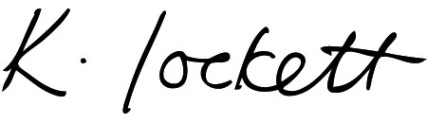 Ms K Lockett	Headteacher